															bitte ausgefüllt zurücksenden an: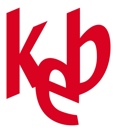 															Kath. Erwachsenenbildung Ulm-Alb-Donau														Olgastraße 137,   89073 Ulm	Statistikbogen – bitte ausfüllen: er ist Geld wert!							Tel.: 0731/ 920 60-20, Fax: 0731/ 920 60-15e-Mail: keb.ulm@drs.de, Internet: www.keb-ulm.de ___________________________________________________________________________________________________________________________________Bitte vollständig ausfüllen, damit wir Ihren		 Tel. Nr.:Zuschuss überweisen können.				 Fax Nr.:Bei uns haben folgende, von der Kath. Kirchengemeinde oder Verband, Gruppe, Kindergarten organisierten Referate und Bildungsveranstal-tungen stattgefunden:KontoinhaberIn: IBAN: DEBank: Absender: Seelsorgeeinheit:Kirchengemeinde:Anschrift:DatumUhrzeit von – bisunbedingt angeben !Thema des Vortragsbitte Thema genau angeben!Referentin / ReferentTeil-nehmer-zahlVeranstalter  (z.B. Kirchengemeinde, Frauenbund, KAB, Kindergarten) Name der / desVerantwortlichen